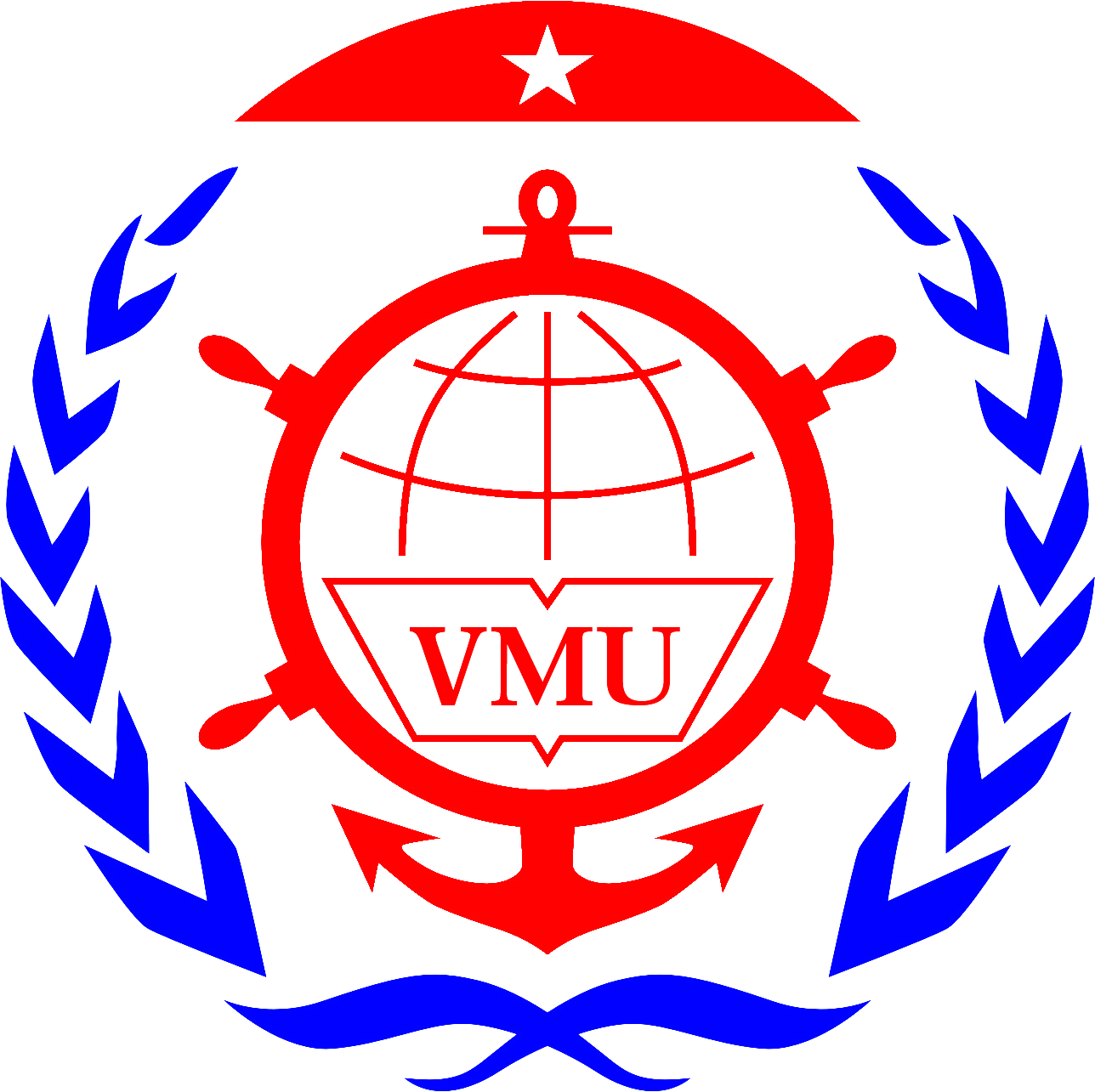 BẢN MÔ TẢCHƯƠNG TRÌNH GIÁO DỤC ĐẠI HỌC(Theo hệ thống tín chỉ, áp dụng từ khóa 61)Mã ngành: 7480201		Tên ngành: Công nghệ thông tinTên chuyên ngành: Công nghệ thông tinTrình độ: Đại học chính quyThời gian đào tạo: 4 năm1. Mục tiêu đào tạo:Chương trình đào tạo chuyên ngành Công nghệ thông tin đào tạo Cử nhân “Công nghệ thông tin” có phẩm chất chính trị, đạo đức, có ý thức phục vụ nhân dân, có ý thức và năng lực thực hành nghề nghiệp tương xứng với trình độ đào tạo, có sức khỏe, đáp ứng yêu cầu xây dựng và bảo vệ Tổ quốc.Giúp sinh viên nắm vững kiến thức chuyên môn và kỹ năng thực hành thành thạo, có khả năng làm việc độc lập, sáng tạo và giải quyết những vấn đề thuộc chuyên ngành được đào tạo.Mục tiêu của chương trình cung cấp cho sinh viên:Kiến thức phân tích, thiết kế, xây dựng các ứng dụng công nghệ thông tin, thiết bị mạng truyền thông dân dụng, công nghiệp và các hệ thống liên quan khác.Năng lực hình thành ý tưởng (C), thiết kế (D), thực hiện (I), vận hành (O) và bảo trì ứng dụng công nghệ thông tin, các loại thiết bị mạng và hệ thống mạng liên quan.Ngoài ra, chương trình còn trang bị cho sinh viên khả năng học tập, nghiên cứu sau đại học những ngành có liên quan đến kiến thức về Công nghệ thông tin.2. Chuẩn đầu raKý hiệu:Khung TĐQG (K1-K5/ S1-S6/ C1-C4)Chuẩn kiểm định (yêu cầu về CĐR của tiêu chuẩn kiểm định liên quan)- các ngành kỹ thuật đối sánh: ABET for engineering programs (3a-3k);- các ngành máy tính đối sánh ABET for computing programs (3a-3i);- các ngành Kinh tế-QTKD đối sánh: ACBSP (AC1, AC2, AC4);- tất cả các ngành đối sánh AUN (AU1.1-AU1.4);Liên thông: toàn trường (university--UN); nhóm ngành (Engineering--EN, Engineering Techology--ET, Econ-Business--EB, Computer Engineering--CE, Foreign Language--FL, Law--LA...); CĐR riêng của ngành (ghi mã ngành, ví dụ: Marine Engineering--MTT).Một số chữ viết tắt:CĐR 	– Chuẩn đầu ra;CTĐT – Chương trình đào tạo;TĐNL	 – Thang đo năng lực;KHTN	 – Khoa học tự nhiên;KHXH – Khoa học xã hội;GDTC	 – Giáo dục thể chất;GDQP-AN – Giáo dục Quốc phòng – An ninhThang trình độ năng lực và phân loại học tập3. Vị trí việc làm sau khi tốt nghiệpSinh viên sau tốt nghiệp có thể công tác tại:Các công ty phần mềm, các doanh nghiệp hoạt động trong lĩnh vực công nghệ thông tin.Các cơ sở đào tạo (đại học, cao đẳng, trung học chuyên nghiệp và nghề).Các cơ quan, doanh nghiệp đòi hỏi nhân lực CNTT.Các cơ quan, DN, nhà máy kỹ thuật có liên quan như cơ khí, tự động hóa, điện tử.Các sở, phòng, ban khoa học – công nghệ;Các công việc có thể đảm nhận sau khi tốt nghiệp:Phát triển phần mềm ứng dụng.Phát triển phần mềm trên nền tảng web.Phát triển ứng dụng mã nguồn mở.Phát triển phần mềm trên nền tảng di độngPhát triển các hệ thống điều khiển tự động, nhúng.Tư vấn kỹ thuật, thẩm định, đánh giá các dự án và thiết kế ngành CNTT.Lập, quản lý và thực hiện các dự án CNTT.Đào tạo cán bộ ngành CNTT.Nghiên cứu khoa học, nghiên cứu phát triển các giải pháp CNTT.4. Cấu trúc và nội dung chương trình đào tạo4.1. Khối lượng kiến thức, kỹ năng, năng lực toàn khóa: 122TC(Không tính các học phần GDTC và GDQP-AN)a. Khối kiến thức, kỹ năng cơ bản (không tính ngoại ngữ, tin học): 22 TC.b. Khối kiến thức, kỹ năng cơ sở ngành: 49 TC.c. Khối kiến thức, kỹ năng chuyên ngành: 26 TC.d. Tốt nghiệp: 6 TC.e. Khối kiến thức, kỹ năng tự chọn: 19 TC.4.2. Cấu trúc chương trình đào tạo5. Tuyển sinhTrường Đại học Hàng hải Việt Nam tổ chức tuyển sinh chuyên ngành Công nghệ thông tin hàng năm theo Quy chế tuyển sinh của Bộ Giáo dục và Đào tạo và Đề án tuyển sinh của Nhà trường.6. Tổ chức giảng dạy, học tập và đánh giáChương trình đào tạo theo học chế tín chỉ. Nhà trường tổ chức đào tạo theo năm học và học kỳ. - Một năm học gồm 03 học kỳ: học kỳ I, II và học kỳ phụ ngoài thời gian nghỉ hè.- Học kỳ phụ có 6 - 7 tuần bao gồm cả thời gian học và thi, dành cho sinh viên học lại, học cải thiện điểm trên cơ sở tự nguyện, không bắt buộc và không miễn giảm học phí. Các học phần thực tập cũng được bố trí trong học kỳ phụ.- Học kỳ I và II có nhiều nhất 15 tuần thực học và 3 tuần thi là các học kỳ bắt buộc sinh viên phải đăng ký khối lượng học tập và được miễn giảm học phí theo quy định. - Trong thời gian nghỉ hè (06 tuần), Nhà trường có thể bố trí các học phần thực tập giữa khóa, thực tập tốt nghiệp và các trường hợp đặc biệt khác.Kết quả học tập của sinh viên được đánh giá theo kết quả học tập trong kỳ và kết quả thi cuối kỳ. Thực hiện đánh giá kết quả học tập của sinh viên theo học kỳ và theo khóa học.7. Cấp bằng tốt nghiệpSinh viên hoàn thành chương trình đào tạo, đảm bảo các chuẩn đầu ra và các điều kiện cấp bằng đại học khác theo quy định được cấp bằng Cử nhân ngành Công nghệ thông tin, chuyên ngành Công nghệ thông tin.BỘ GIAO THÔNG VẬN TẢITRƯỜNG ĐH HÀNG HẢI VIỆT NAMCỘNG HÒA XÃ HỘI CHỦ NGHĨA VIỆT NAMĐộc lập - Tự do - Hạnh phúcMã sốNội dung Khung TĐQGTĐNL1KIẾN THỨC VÀ LẬP LUẬN NGÀNH1.1Kiến thức cơ bản về KHXH, khoa học chính trị, pháp luật và quản l‎ý1.1.1Kiến thức cơ bản về KHXH, khoa học chính trịK2, 3j3.51.1.1.1Hiểu và tiếp nhận, phản hồi hệ thống những quan điểm về tự nhiên và về xã hội, làm sáng tỏ nguồn gốc, động lực, những quy luật chung của sự vận động, phát triển của tự nhiên và của xã hội loài người.31.1.1.2Hiểu về các phương thức sản xuất, học thuyết kinh tế từ đó hình thành năng lực tư duy lý luận, tư duy độc lập trong phân tích và giải quyết các vấn đề thực tiễn chính trị - xã hội31.1.1.3Hiểu biết mang tính hệ thống về tư tưởng, đạo đức, giá trị văn hoá Hồ Chí Minh từ đó góp phần xây dựng nền tảng con người mới.3.51.1.1.4Hiểu biết về các kiến thức cơ bản có hệ thống về đường lối cách mạng của Đảng bao gồm hệ thống quan điểm, chủ trương về mục tiêu, phương hướng, nhiệm vụ và giải pháp của cách mạng Việt Nam từ đó ý thức được trách nhiệm công dân của mình đối với công cuộc xây dựng chủ nghĩa xã hội và bảo vệ Tổ quốc dưới sự lãnh đạo của Đảng3.51.1.1.5Áp dụng các hiểu biết về lý luận kinh tế, chính trị, xã hội giải thích lý luận của chủ nghĩa Mác – Lê nin về chủ nghĩa xã hội3.51.1.2Kiến thức cơ bản về  pháp luậtK2, 3j2.5Hiểu biết cơ bản về nhà nước và pháp luật, đặc biệt là hệ thống pháp luật Việt Nam. 1.1.3Kiến thức cơ bản về quản lýK5, 3j3Hiểu biết về một số kiến thức cơ bản về những nguyên lý quản trị doanh nghiệp và sự vận dụng trong thực tiễn. 1.1.4Kiến thức cơ bản về môi trườngK1, 3a3Hiểu được các kiến thức cơ bản về môi trường và tài nguyên; giải thích được một số dạng ô nhiễm các thành phần môi trường và vấn đề biến đối khí hậu; hiểu được mối quan hệ giữa dân số với các áp lực tài nguyên và môi trường, biết được các giải pháp về mặt chiến lược, quản lý và kỹ thuật đối với nhiệm vụ bảo vệ tài nguyên và môi trường.Nhận thức được vai trò của bản thân và có thái độ ứng xử đúng đắn trong vấn đề bảo vệ môi trường và sử dụng tài nguyên hợp lý.1.2Kiến thức cơ bản về toán học và KHTN1.2.1Toán họcK1, 3aHiểu và áp dụng các kiến thức về giải tích và đại số như: tích phân, vi phân, đạo hàm, ma trận giải quyết các vấn đề cơ bản của khối ngành kỹ thuật.3Hiểu và áp dụng các kiến thức xác suất và quy luật phân bổ xác suất.31.3Kiến thức cơ sở ngành1.3.1Giới thiệu ngànhK13Hiểu được một số kiến thức cơ bản về lịch sử hình thành và phát triển của nhóm ngành Công nghệ thông tin, chương trình đào tạo, nội dung cơ bản của các học phần cốt lõi, phương pháp học tập hiệu quả, vị trí và cơ hội việc làm sau khi tốt nghiệp của các chuyên ngành thuộc nhóm ngành Công nghệ thông tin.1.3.2Toán rời rạcK13Hiểu và áp dụng các kiến thức về lý thuyết logic mệnh đề; phương pháp suy diễn, phép đếm; lý thuyết đồ thị; đại số boole1.3.3Kiến thức về lập trìnhK1, 3a3.5 1.3.3.1Hiểu và áp dụng các kiến thức về chương trình phần mềm bao gồm cách xây dựng và cấu trúc; tổ chức và quản lý biến; kiểu dữ liệu, toán tử, toán hàng, và các câu lệnh điều kiển; lập trình đơn và đa luồng; 31.3.3.2Hiểu và áp dụng các kiến thức để giải quyết các bài toán vận dụng ngôn ngữ lập trình thông dụng; 31.3.3.3Hiểu và  áp dụng các kỹ thuật lập trình hướng cấu trúc; các kỹ thuât lập trình hướng đối tượng3.51.3.4Cấu trúc dữ liệu và giải thuậtK1, 3a3.5 1.3.4.1Hiểu và áp dụng các kiến thức về cấu trúc dữ liệu cơ bản; các thuật toán cơ bản như tìm kiếm, sắp xếp, đệ quy, quy hoạch động, ...; cấu trúc file và xử lý được trên file31.3.4.2Áp dụng và phân tích các kiến thức về cấu trúc dữ liệu để tự định nghĩa cấu trúc dữ liệu mới phù hợp với yêu cầu bài toán; ưu điểm và hạn chế để chọn ra giải pháp tốt nhất trong tình huống cụ thể3.51.3.5Hệ điều hànhK1, 3a3.5 1.3.5.1Hiểu và áp dụng các kiến thức về nguyên lý hoạt động của phần cứng và phần mềm trong hệ thống máy tính; các khái niệm cơ bản và các thành phần của hệ điều hành; các giải thuật, kỹ thuật cơ bản trong hệ điều hành;31.3.5.2Hiểu và áp dụng các giải thuật, kỹ thuật cơ bản để giải quyết bài toán cụ thể; triển khai, cấu hình và sử dụng các hệ điều hành Windows và Linux3.51.3.6Mạng máy tínhK1, 3a3.51.3.6.1HIểu và áp dụng các kiến thức về các loại kết nối để liên kết các máy tính; các phương thức giao tiếp và ưu, nhược điểm của chúng; các mô hình mạng; các thiết bị phần cứng dành cho mạng; các chuẩn công nghệ mạng; 31.3.6.2Hiểu và áp dụng các kiến thức để cấu hình và thiết lập một sô mạng cơ bản; thiết lập một số cơ chế cơ bản về an toàn và bảo mật mạng máy tính3.51.3.7Cơ sở dữ liệuK1, 3a3.5Hiểu và áp dụng các kiến thức về nguyên lý biểu diễn, mô hình hóa và cách tổ chức lưu dữ liệu, phân tích và thiết kế cơ sở dữ liệu; kiến thức chuẩn hóa;làm chủ các hệ thống, công cụ trợ giúp quản lý dữ liệu; các yêu cầu về an toàn, bảo mật dữ liệu3.51.4Kiến thức chuyên ngành1.4.1Tổng quát về lĩnh vưc CNTTK13Hiểu và áp dụng các kiến thức, kỹ năng cơ bản, thái độ, đạo đức, nghề nghiệp của ngành kỹ thuật; các kiến thức về ngành và các vấn đề kỹ thuật liên quan31.4.2Phân tích và thiết kế hệ thốngK1, 3a, 3k4Áp dụng các kiến thức để thiết kế xây dựng sản phẩm công nghệ thông tin theo hướng chức năng; theo hướng đối tượng41.4.3Kỹ thuật và phương pháp lập trình ứng dụngK1, 3a3.5Hiểu và áp dụng các kiến thức về phương pháp lập trình trên windows; lập trình web; lập trình theo hướng đối tượng; phát triển ứng dụng với CSDL; lập trình thiết bị di động phổ dựng; các ngôn ngữ lập trình căn bản (C, C++, Java, C#, Python)3.51.4.4Kỹ thuật và phương pháp áp dụng trong lĩnh vực công nghệ thông tinK1, 3a4Hiểu và áp dụng các kiến thức về yêu cầu cần thiết trong lĩnh vực Công nghệ thông tin; phương pháp tổ chức kiến trúc dự án Công nghệ thông tin; khả năng xác định và đặc tả yêu cầu hệ thống; làm chủ các kỹ thuạt thiết kế giao diện, tương tác người máy; thực hiện kiểm thử và đảm bảo chất lượng sản phẩm CNTT; quản lý, quy hoạch nguồn lực nhân lực CNTT; quản lý dự án CNTT41.4.5An toàn và bảo mật thông tinK1, 3a4Hiểu và áp dụng các kiến thức về an toàn bảo mật thông tin; các kỹ thuật mã hóa thông tin cơ bản41.4.6Kỹ thuật xử lý multimediaK1, 3a4Hiểu và áp dụng các kiến thức về đồ họa cơ bản; phương pháp, kỹ thuật căn bản trong xử lý dữ liệu multimedia; phương pháp xử lý ảnh số cơ bản. Phân tích và vận dụng các phương pháp lọc ảnh trong miền không gian, miền tần số; các phương pháp phân lớp cơ bản; phương pháp trích chọn đặc trưng; phương pháp nhận d ạng đối tượng41.4.7Khoa học dữ liệu và tính toánK13Hiểu và áp dụng các kiến thức về cách tổ chức và khai thác dữ liệu lớn; các công nghệ lưu trữ, biểu diễn dữ liệu (XML, JSON); các kỹ thuật cơ bản trong lĩnh vực khai phá dữ liệu; cách tổ chức và miêu tả tri thức; các phương pháp học máy31.4.8Ứng dụng Công nghệ thông tin trong thực tếK1, 3a4Hiểu và áp dụng các kiến thức về nền tảng, kỹ thuật xây dựng các sản phẩm công nghệ thông tin; các hệ cơ sở tri thức, điện toán đám mây, tiếp thị trực tuyến, thanh toán trực tuyến. Phân tích và thiết kế hệ thống CNTT trong thực tế41.5Kiến thức và các kỹ năng khác1.5.1Tin học văn phòngK33Hiểu và áp dụng các kiến thức cơ bản của MS Word, MS Excell giải quyết các vấn đề soạn thảo văn bản và xử lý bảng tính. Cho thấy khả năng sử dụng thành thạo các chức năng cơ bản của MS Word, MS Excel.1.5.2Kỹ năng mềm 1S2, S5, 3g3Hiểu các kiến thức và kỹ năng cơ bản về kỹ năng giao tiếp, thuyết trình và làm việc nhóm để áp dụng vào việc học tập, nghiên cứu và môi trường thực tế.2KỸ NĂNG CÁ NHÂN, NGHỀ NGHIỆP VÀ PHẨM CHẤT2.1Lập luận, phân tích và giải quyết vấn đề2.1.1Nhận dạng và xác định được vấn đềS1, 3b42.1.1.1Có khả năng tổng hợp, phân tích và đánh giá dữ liệu2.1.1.2Có khả năng xác định vấn đề ưu tiên: xác định và hình thành cách giải quyết2.1.1.3Có khả năng mô hình hóa, phân tích định tính và định lượng, mô phỏng và suy luận các vấn đề ưu tiên2.1.1.4Có khả năng xây dựng phương án dự phòng2.1.2Mô hình hóa và phân tích vấn đềS242.1.2.1Có khả năng mô hình hóa và phân tích vấn đề một cách logic2.1.3Suy luận & giải quyết vấn đề theo các bối cảnh cụ thểS2, 3e3.52.1.3.1Có khả năng suy luận logic2.1.3.2Hiểu và vận dụng các phương án giải quyết vấn đề tùy vào bối cảnh2.1.3.3Có khả năng đánh giá và lựa chọn giải pháp phù hợp2.1.4Đánh giá và đề xuất giải phápS23.52.1.4.1Có khả năng tổng hợp, phân tích và xử lý các kết quả2.1.4.2Có khả năng đề xuất các cải tiến khả thi2.2Thử nghiệm, nghiên cứu và khám phá tri thức2.2.1Hình thành giả thuyếtS132.2.1.1Có khả năng lựa chọn giả thuyết và lập giả thuyết2.2.2Khảo sát trên tài liệu và mạng InternetS23.52.2.2.1Có khả năng tra cứu tài liệu bằng các công cụ tìm kiếm2.2.2.2Có khả năng sắp xếp, phân loại và đánh giá thông tin2.2.2.3Có khả năng liệt kê trích dẫn về tài liệu tham khảo2.2.3Khảo sát trên thực tếS23.52.2.3.1Có khả năng vận dụng các phương pháp, công cụ thực hiện khảo sát2.2.3.2Có khả năng tiến hành khảo sát2.2.4Kiểm chứng và bảo vệ giả thuyếtS132.2.4.1Có khả năng đánh giá, đưa ra các kết luận và quyết định từ kết quả khảo sát2.2.4.2Có khả năng viết và trình bày báo cáo tổng kết2.3Tư duy hệ thống2.3.1Suy nghĩ toàn cục, quan sát tổng thể và vận dụng nhiều quan điểm vào xem xét phân tích, phát triển hệ thốngS132.3.1.1Có khả năng xác định cấu trúc, cơ chế hoạt động và tác động của hệ thống2.3.2Sự tương tác giữa các thành phần trong hệ thốngS132.3.2.1Có khả năng xác định cấu trúc, cơ chế hoạt động và tác động của từng thành phần trong hệ thống2.3.3Xác định độ ưu tiên và các yếu tố trọng tâmS132.3.3.1Có khả năng xác định mức độ quan trọng, ưu tiên và cách giải quyết đối với từng thành phần2.3.4Đánh giá hệ thống & lựa chọn giải phápS23.52.3.4.1Có khả năng đánh giá hệ thống qua kết quả định tính, định lượng của hệ thống2.3.4.2Có khả năng xác định các phương pháp cân bằng, tối ưu hóa toàn bộ hệ thống2.4Kỹ năng và thái độ cá nhân2.4.1Tự phát triển kiến thức nghề nghiệpS2, 3f3.52.4.1.1Có động lực, kỹ năng và kiến thức nền tảng cho sự phát triển nghề nghiệp2.4.1.2Có kỹ năng tự học, tự đào tạo2.4.1.3Có động lực và kỹ năng cập nhật tri thức và công nghệ mới2.4.1.4Có khả năng luôn cập nhật thông tin2.4.2Đeo đuổi và tìm kiếm các tri thức và công nghệ mới3e, AU1.232.4.2.1Có khả năng tìm hiểu các công nghệ mới2.4.2.2Có động lực trong việc ứng dụng công nghệ mới trong công việc và cuộc sống2.4.3Chủ động và sẵn sàng chấp nhận rủi ro, thử nghiệm các phương án3f3.52.4.3.1Có thái độ đúng đắn trong việc thử nghiệm2.4.3.2Tôn trọng kết quả và khách quan trong việc đánh giá2.5Đạo đức, trách nhiệm và các giá trị cá nhân cốt lõi2.5.1Thể hiện đạo đức nghề nghiệp, trung thực và làm việc có trách nhiệm3e32.5.1.1Xác định những giá trị đạo đức cơ bản2.5.1.2Xác định các hành vi phù hợp với chuẩn mực đạo đức2.5.2Hành xử chuyên nghiệp, biết tổ chức sắp xếp công việc3f3.52.5.2.1Thảo luận phong cách chuyên nghiệp2.5.2.2Giải thích sự lịch thiệp chuyên nghiệp2.5.2.3Xác định các phong tục quốc tế và tập quán tiếp xúc trong giao tiếp2.5.3Chủ động xác định tầm nhìn và mục tiêu trong cuộc sống3e32.5.3.1Thảo luận tầm nhìn cá nhân cho tương lai của mình2.5.3.2Giải thích việc tạo mạng lưới quan hệ với những người chuyên nghiệp2.5.3.3Xác định hồ sơ thành tích của mình về các kỹ năng chuyên nghiệp2.5.4Chủ động cập nhật thông tin, kỹ năng chuyên môn3f3.52.5.4.1Cập nhật và bổ sung những đổi mới của ngôn ngữ HDL2.5.4.2Cập nhật và bổ sung những kỹ thuật và công nghệ mới trong ngành khoa học máy tính3KỸ NĂNG LÀM VIỆC NHÓM VÀ GIAO TIẾP3.1Làm việc nhóm3.1.1Có khả năng thành lập đội/nhóm hiệu quảC1, 3g4 3.1.1.1Có khả năng xác định qui trình thành lập nhóm3.1.1.2Có khả năng diễn giải nhiệm vụ của thành viên và lãnh đạo nhóm3.1.1.3Có khả năng lựa chọn thành viên 3.1.1.4Có khả năng xây dựng nguyên tắc hoạt động của nhóm 3.1.2Xác định vai trò thành viên hay lãnh đạo nhómC1, 3e33.1.2.1Có khả năng thực hiện quản lý nhóm3.1.2.2Có khả năng vận dụng các phong cách lãnh đạo nhóm hiệu quả3.1.2.3Có khả năng đại diện nhóm3.2Giao tiếp3.2.1Chọn phương án/phương thức giao tiếp hiệu quả theo bối cảnhK4, 3f3.53.2.1.1Phân tích tình huống giao tiếp 3.2.1.2Lựa chọn một chiến lược giao tiếp 3.2.2Kỹ năng văn bảnK4, 3f3.53.2.2.1Thể hiện khả năng viết rõ ràng và trôi chảy 3.2.2.2Thực hành viết đúng chính tả3.2.2.3Hiểu những kiểu viết khác nhau3.2.3Kỹ năng trình bàyK4, 3f3 .53.2.3.1Sử dụng công cụ hỗ trợ thuyết trình, soạn thảo3.2.3.2Thực hành thuyết trình và công cụ truyền thông hỗ trợ với ngôn ngữ, phong cách, thời gian, và cấu trúc phù hợp3.2.3.3Thể hiện trả lời các câu hỏi một cách hiệu quả 3.2.4Kỹ năng đàm phán, thương lượng3.2.4.1Có khả năng xác định nguồn gốc của xung độtK4, 3e33.2.4.2Có khả năng đàm phán để tìm giải pháp3.2.4.3Có khả năng chuẩn bị các điều kiện để đạt được thỏa thuận 3.2.5Kỹ năng phát triển các mối quan hệ xã hộiK4, 3e33.2.5.1Biết cách lắng nghe để thấu hiểu vấn đề3.2.5.2Biết cách đặt câu hỏi một cách sâu sắc3.2.5.3Có khả năng nhìn nhận đa chiều về một vấn đề3.3Giao tiếp bằng ngoại ngữ3.3.1Có kỹ năng giao tiếp thông thường, khả năng soạn thảo email, đoạn văn thông thường, khả năng đọc và làm chủ vốn từ mức cơ bản, khả năng nghe cơ bảnS4, 3f3.53.3.2Khả năng vận dụng đúng các thuật ngữ chuyên ngành, khả năng nghiên cứu tài liệu chuyên ngành, khả năng viết báo kỹ thuậtS4, 3f3.54HÌNH THÀNH Ý TƯỞNG, THIẾT KẾ, THỰC HIỆN, VÀ VẬN HÀNH TRONG BỐI CẢNH DOANH NGHIỆP, XÃ HỘI VÀ MÔI TRƯỜNG – QUÁ TRÌNH SÁNG TẠO4.1Môi trường xã hội4.1.1Hiểu và nắm bắt được sự tác động của ngành Công nghệ thông tin đối với xã hội3e34.1.1.1Hiểu được lịch sử phát triển và tầm quan trọng của Công nghệ thông tin4.1.1.2Nhận thức được vai trò và tầm quan trọng của Kỹ sư ngành Công nghệ thông tin4.1.1.3Trình bày Trách nhiệm của cá nhân đối với xã hội4.1.2Các quy định của nhà nước đối với ngành Công nghệ thông tin3e34.1.2.1Nhận thức và thực hiện theo các luật lệ và qui định của ngành Công nghệ thông tin4.1.2.2Các quy tắc xã hội đối với hoạt động chuyên môn của ngành4.1.3Phát triển theo quan điểm toàn cầu3e34.1.3.1 Nhận thức được nhu cầu hợp tác quốc tế4.1.3.2 Nhận thức được các chuẩn mực quốc tế trong lĩnh vực Công nghệ thông tin4.2Bối cảnh của tổ chức/doanh nghiệp ứng dụng/phát triển sản phẩm Công nghệ thông tin4.2.1Hiểu biết văn hóa của tổ chức/doanh nghiệp3c24.2.1.1Trình bày sự hình thành và phát triển của doanh nghiệp4.2.1.2Trình bày bản sắc văn hóa đặc trưng của doanh nghiệp4.2.1.3Trân trọng sự đa dạng văn hóa doanh nghiệp4.2.2Đối tác, mục tiêu và chiến lược của tổ chức/doanh nghiệp3c24.2.2.1Trình bày sứ mạng và mục tiêu của doanh nghiệp4.2.2.2Nhận biết được điểm mạnh, điểm yếu, cơ hội và nguy cơ của môi trường và thị trường4.2.2.3Nhận biết các đối tác chính và nhà cung ứng4.2.2.4Trình bày Liệt kê mục tiêu tài chính và sơ đồ tổ chức4.2.3Có tư duy khởi nghiệp3c24.2.3.1Nhận thức cơ hội kinh doanh có sử dụng kỹ thuật 4.2.3.2Nhận biết các công nghệ tạo ra sản phẩm, và hệ thống mới4.2.3.3Lập kế hoạch kinh doanh4.2.3.4Tìm kiếm nguồn lực4.2.3.5Ý thức bảo vệ và khai thác quyền sở hữu trí tuệ4.3Hình thành ý tưởng, xây dựng và quản lý các hệ thống CNTT4.3.1 Hiểu nhu cầu và đặt ra các mục tiêu của hệ thốngS2, 3e34.3.1.1Có khả năng xác định các nhu cầu và cơ hội của thị trường4.3.1.2Có khả năng diễn giải các mục tiêu và yêu cầu của hệ thống4.3.1.3Có khả năng dự trù phương án tổng quát đánh giá hệ thống4.3.2Xác định chức năng, các thành phần và kiến trúc hệ thốngS2, 3f3.54.3.2.1Có khả năng xác định các chức năng cần thiết của hệ thống (và các điều kiện hoạt động)4.3.2.2Có khả năng xác định mức độ công nghệ phù hợp4.3.2.3Có khả năng xác định hình thức và cấu trúc 4.3.3Mô hình hoá hệ thống và kết nối hệ thốngS2, 3f3.54.3.3.1Có khả năng xác định các mô hình phù hợp 4.3.3.2Có khả năng thảo luận về triển khai và vận hành4.3.3.3Có khả năng thảo luận các giá trị và chi phí trong chu trình vòng đời (thiết kế, triển khai, vận hành, cơ hội,…)4.3.4Lập kế hoạch và Quản lý dự ánK5, C43.54.3.4.1Có khả năng mô tả việc kiểm soát chi phí, hiệu suất và thời khóa biểu của đề án4.3.4.2Có khả năng giải thích cấu hình quản lý và tài liệu4.3.4.3Có khả năng thảo luận việc ước lượng và phân bố các nguồn lực4.3.4.4Có khả năng xác định các rủi ro và các lựa chọn thay thế4.4Thiết kế dự án Công nghệ thông tin4.4.1Quy trình thiết kế S1, 3e34.4.1.1Có khả năng lựa chọn quy trình thiết kế phù hợp với mục tiêu4.4.1.2Hiểu rõ các thành phần cần thiết kế trong hệ thống4.4.1.3Phân tích các giải pháp thay thế trong thiết kế4.4.2Các giai đoạn quá trình thiết kế và phương pháp tiếp cậnS1, 3e34.4.2.1Thiết kế thử và đánh giá4.4.2.2Thực hiện tối ưu hóa thiết kế4.4.2.3Đánh giá kiểm định và lặp lại cho đến khi đạt yêu cầu4.4.2.4Tổng hợp thiết kế cuối cùng4.4.3Kỹ thuật thiết kếS1, 3c2.54.4.3.1Trình bày các công đoạn trong thiết kế hệ thống (ý tưởng, thiết kế sơ bộ và chi tiết)4.4.3.2Lựa chọn phương án, kỹ thuật, công nghệ phù hợp 4.4.3.3Kế thừa kinh nghiệm từ các thiết kế trước4.4.3.4Lựa chọn các công việc ưu tiên theo mục tiêu thiết kế ( hiệu suất, độ ổn định, giá thành)4.4.3.5Vận dụng kiến thức liên ngành4.5Triển khai kế hoạch/dự án Công nghệ thông tin4.5.1Thiết kế quá trình triển khaiC2, 3c2.54.5.1.1Có khả năng nhận biết các mục tiêu và cách đánh giá các tính năng, chí phí, chất lượng4.5.1.2Có khả năng chia nhỏ thiết kế thành môđun4.5.1.3Có khả năng lựa chọn thuật toán phù hợp4.5.1.4Có khả năng lựa chọn ngôn ngữ lập trình4.5.2Triển khai phần cứng/phần mềm và tích hợp hệ thốngC2, 3e34.5.2.1Có khả năng thực hiện thiết kế từng khối chức năng4.5.2.2Có khả năng kết nối các khối chức năng với nhau4.5.2.3Có khả năng xác định đặc tính kỹ thuật của thiết kế4.5.2.4Có khả năng tiến hành tích hợp phần mềm vào trong phần cứng4.5.2.5Có khả năng kết nối ngoại vi4.5.2.6Có khả năng mô tả chức năng và độ ổn định của phần cứng/ phần mềm4.5.3Đào tạo/huấn luyện để thực thi kế hoạchC2, 3e34.5.3.1Chuẩn bị tài liệu đào tạo/huấn luyện4.5.3.2Hướng dẫn thử nghiệm kế hoạch4.5.4Điều phối các nguồn lực khi triển khaiC2, 3e34.5.4.1Có khả năng mô tả tổ chức và cơ cấu cho việc triển khai4.5.4.2Có khả năng liệt kê nguồn cung cấp, đối tác và chuỗi cung ứng4.5.4.3Có khả năng kiểm soát chi phí triển khai, thực hiện và thời gian biểu4.6Vận hành, đánh giá và cải tiến kế hoạch/dự án sản xuất sản phẩm Công nghệ thông tin4.6.1Tối ưu hóa quá trình vận hành, chi phí và hiệu quảC2, 3e34.6.1.1Có khả năng diễn giải các mục tiêu và đánh giá tính năng hoạt động, chi phí, và giá trị của vận hành4.6.1.2Có khả năng giải thích, phát triển quy trình vận hành4.6.2Huấn luyện và vận hànhC2, 3e34.6.2.1Có khả năng viết tài liệu kỹ thuật và hướng dẫn sử dụng hệ thống4.6.2.2Có khả năng chuyển giao hệ thống và huấn luyện khách hàng sử dụng4.6.2.3Có khả năng hiểu, vận hành, tương tác với hệ thống mới sau khi được chuyển giao4.6.3Hỗ trợ phát triển và bảo trì hệ thốngC2, 3e34.6.3.1Có khả năng nhận biết quy trình bảo trì4.6.3.2Có khả năng xác định được lỗi của hệ thống và đưa ra giải pháp khắc phục  Thang TĐNLPHÂN LOẠI HỌC TẬPPHÂN LOẠI HỌC TẬPPHÂN LOẠI HỌC TẬP Thang TĐNLLĩnh vực Kiến thức (Bloom, 1956)Lĩnh vực Thái độ(Krathwohl, Bloom, Masia, 1973)Lĩnh vực Kỹ năng(Simpson, 1972)1. Có biết hoặc trải qua 1. Khả năng Nhận thức2. Khả năng Thiết lập2. Có thể tham gia vào và đóng góp cho1. Khả năng Nhớ1. Khả năng Tiếp nhận hiện tượng 3. Khả năng Làm theo hướng dẫn3. Có thể hiểu và giải thích2. Khả năng Hiểu2. Khả năng Phản hồi hiện tượng4. Thuần thục4. Có kỹ năng thực hành hoặc triển khai trong3. Khả năng Áp dụng4. Khả năng Phân tích3. Khả năng Đánh giá5. Thành thạo kỹ năng phức tạp6. Khả năng Thích ứng5. Có thể dẫn dắt hoặc sáng tạo trong5. Khả năng Tổng hợp6. Khả năng Đánh giá4. Khả năng Tổ chức5. Khả năng Hành xử7. Khả năng Sáng chế      Ngành: Công nghệ thông tin (7480201) - Chuyên ngành: Công nghệ thông tin (D114)      Ngành: Công nghệ thông tin (7480201) - Chuyên ngành: Công nghệ thông tin (D114)      Ngành: Công nghệ thông tin (7480201) - Chuyên ngành: Công nghệ thông tin (D114)      Ngành: Công nghệ thông tin (7480201) - Chuyên ngành: Công nghệ thông tin (D114)     Tổng cộng: 122 TC            Bắt buộc: 97 TC              Tự chọn tối thiểu: 19 TC            Tốt nghiệp: 6 TC     Tổng cộng: 122 TC            Bắt buộc: 97 TC              Tự chọn tối thiểu: 19 TC            Tốt nghiệp: 6 TC     Tổng cộng: 122 TC            Bắt buộc: 97 TC              Tự chọn tối thiểu: 19 TC            Tốt nghiệp: 6 TC     Tổng cộng: 122 TC            Bắt buộc: 97 TC              Tự chọn tối thiểu: 19 TC            Tốt nghiệp: 6 TCHỌC KỲ I (14 TC)HỌC KỲ II (16 TC)I. Bắt buộc: 17 TC (3 TC)Học trướcI. Bắt buộc: 14 TCHọc trước1. Toán cao cấp (18124-4TC)1. Kỹ thuật lập trình C (17206-3TC)2. Giới thiệu ngành CNTT (17200-2TC)2. Kiến trúc máy tính & TBNV (17302-3TC)3. Toán rời rạc (17232-3TC)3. Cơ sở dữ liệu (17426-3TC)4. Tin học đại cương (17334-3TC)4. Triết học Mác-Lênin (19101-3TC)5. Pháp luật đại cương (11401-2TC)5. Bảo trì hệ thống (17304-2TC)II. Tự chọnII. Tự chọn1. Tin học văn phòng (17102_3TC)1. Anh văn cơ bản 2 (25101-3TC)2. Anh văn cơ bản 1 (25101-3TC)2. Kỹ năng mềm 1 (29101-2TC)HỌC KỲ III (16 TC)HỌC KỲ IV (16 TC)I. Bắt buộc: 13 TCHọc trướcI. Bắt buộc: 14 TCHọc trước1. Cấu trúc dữ liệu và giải thuật (17233-3TC)172061. Phân tích và thiết kế hệ thống  (17427-3TC)174262. Nhập môn công nghệ PM (17432-2TC)2. An toàn và bảo mật thông tin (17212-3TC)172333. Lập trình hướng đối tượng (17236-3TC)172063. Java cơ bản (17523-3TC)172334. Mạng máy tính (17506-3TC)4. Lập trình Windows  (17335-3TC)5. Kinh tế chính trị (19401-2TC)191015. Chủ nghĩa xã hội KH (19501-2TC)19401II. Tự chọnII. Tự chọn1. Lập trình Python (17230-3TC)1. Đồ họa máy tính (17211-3TC)2. Anh văn cơ bản 3 (25102-3TC)2. Nguyên lý hệ điều hành (17303-2TC)2. Thương mại điện tử (17543-3TC)HỌC KỲ V (17 TC)HỌC KỲ VI (18 TC)I. Bắt buộc: 14 TCHọc trướcI. Bắt buộc: 15 TCHọc trước1. Phát triển ứng dụng với CSDL (17434-3TC)174261. Xử lý ảnh (17221-3TC)172362. PT ứng dụng mã nguồn mở (17314-3TC)2. Hệ thống nhúng (17337-3TC)3. Trí tuệ nhân tạo  (17234-3TC)172333. PT ứng dụng trên nền Web (17340-4TC)4. Kỹ thuật vi xử lý (17301-3TC)173024. Lập trình thiết bị di động (17423-3TC)172065. Tư tưởng Hồ Chí Minh (19201-2TC)19501 5. Lịch sử Đảng Cộng sản VN (19303-2TC)19201II. Tự chọnII. Tự chọn1. Điện toán đám mây (17419-3TC)1. BD DL dạng bán CT và ứng dụng (17428-3TC)2. Thiết kế và quản trị mạng (17509-3TC)2. Phân tích TKHT hướng ĐT (17430-3TC)3. Lập trình mạng (17507-3TC)HỌC KỲ VII (15 TC)HỌC KỲ VIII (10 TC)I. Bắt buộc: 9 TCHọc trướcI. Bắt buộc: 4 TCHọc trước1. Thị giác máy tính (17226-3TC)172211. Thực tập tốt nghiệp (17901-4TC)2. Công nghệ Internet of Things (17332-3TC)II. Tự chọn tốt nghiệp3. Tiếp thị trực tuyến (17542-3TC)1. Đồ án tốt nghiệp (17902-6TC)II. Tự chọn2. Các hệ cơ sở tri thức (17903-3TC)172341. Robot và các HT thông minh (17333-3TC)3. Xây dựng và PT dự án CNTT (17911-3TC)174272. An ninh mạng (17540-3TC)3. Dữ liệu lớn (17431-3TC)4. Kỹ thuật học sâu và ứng dụng (17231-3TC)